	     يتبـــعالسؤال الأول :-أ )   نضع أشاره (   √  ) عند العبارات الصحيحة وعلامة (  ×  ) عند الخاطئة  :-1- تعيش البكتريا البدائية في أقسى الظروف مثل قاع البحر .    2- الكامبيوم يقوم بنقل الماء في النبات .  3- تحتوي الخلية النباتية على جدار خلوي وبلاستيدات خضراء .   4- تغير لون فرو الثعلب القطبي وسط الثلوج يسمى محاكاه .  5- يتكون التعاقب الثانوي أسرع من التعاقب الأولي.  6- الأخصاب الداخلي يحدث خارج جسم الأنثى .  7- النباتات معراه البذور لا تنبت لها أزهار .  8- العلاقة بين الحشرات والزهرة علاقة تطفل .  ب ) ما هي أجزاء النبات التي تقوم بالوظائف التالية :-1- عملية البناء الضوئي                                	.......................................  2- امتصاص الماء والاملاح المعدنية                     .......................................   نصل العمود ( أ ) بما يناسبه من  العمود ( ب ) :-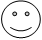  										                          يتبـــعالسؤال الثاني :-أ ) نختار الاجابة الصحيحة فيما يلي :-أ ) ما المصطلح العلمي المناسب للعبارات التالية :-                           ( المحاكاة , التصنيف , التحول , التكيف , التعاقب )1- (  .......................................  ) عملية تحول نظام بيئي إلى نظام بيئي جديد ومختلف .2- (  .......................................  ) خاصية تساعد المخلوق الحي على العيش في بيئته .3- (  .......................................  ) سلسلة من مراحل النمو المميزة يختلف بعضها عن بعض .4- (  .......................................  ) علم تقسيم المخلوقات الحية إلى مجموعات .5- (  .......................................  ) تقليد مخلوق حي لمخلوق حي آخر بهدف أخافه أعدائه .ج ) ما الاسباب المؤدية التي تغير النظام البيئي ؟1- ..................................................................................................2- ..................................................................................................السؤال الثالث :-أ ) نقارن بين التكاثر الجنسي واللا جنسي حسب المطلوب :-ب ) مثال لكلاً من :-1- حيوان مهدد بالانقراض                      ..........................              2- نباتات وعائية                                  ..........................              3- تكيف تركيبي للحيوان                        ..........................              4- حيوان يتكاثرلاجنسياً                           .........................      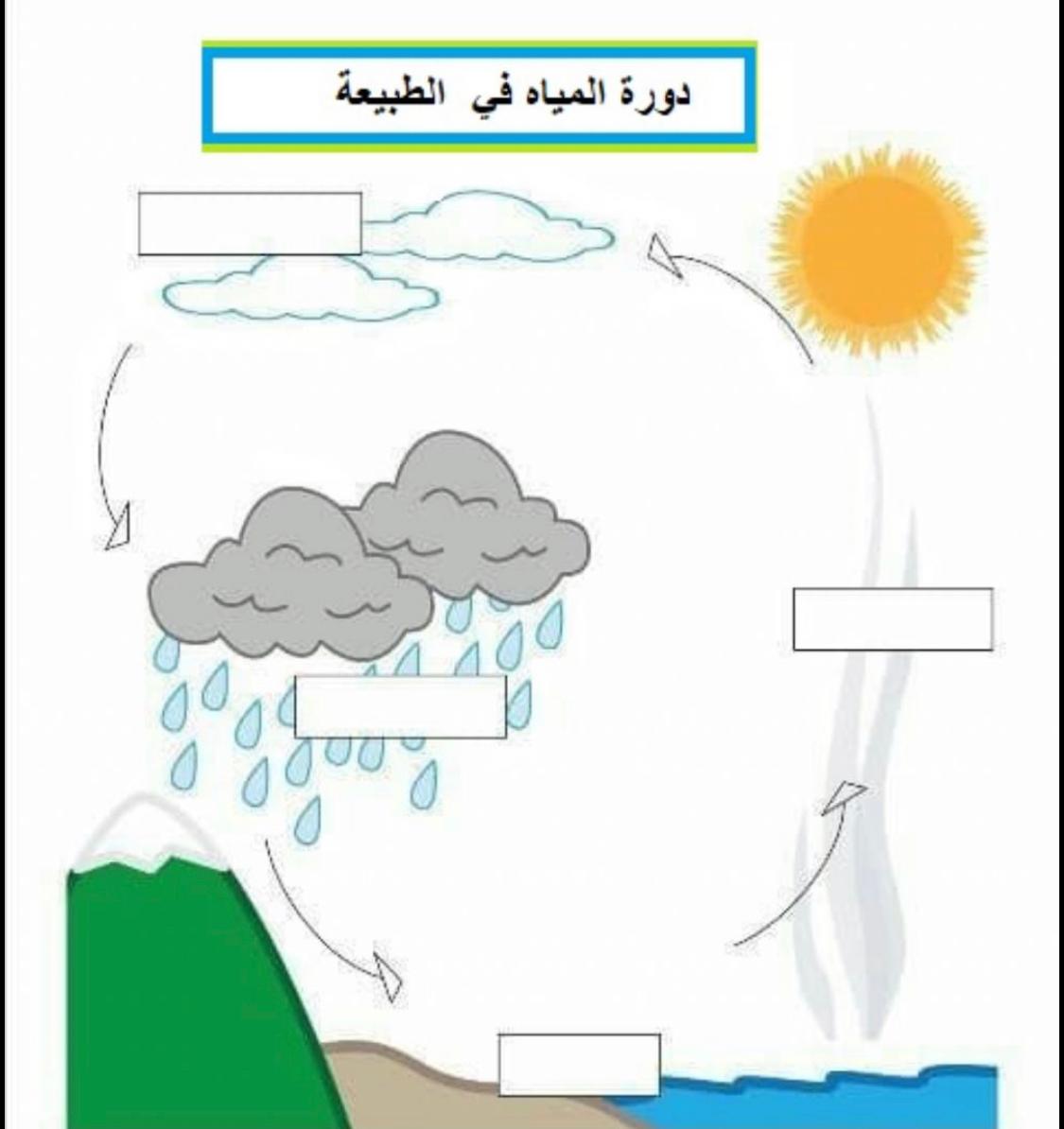 <على الرسم التالي تتبع دورة الماء بكتابة البيانات على الشكل :                                                                        سكره الشمري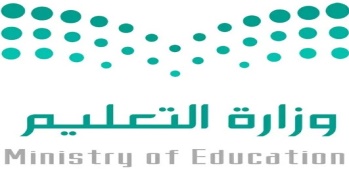 السؤال الأول : ضع علامة () أمام العبارة الصحيحة، وعلامة (  ) أمام العبارة الخاطئة ؟السؤال الثاني: أكتب الإجابة الصحيحة من المجموعة ( أ ) أمام ما يناسبها من المجموعة ( ب ) ؟...........................................  المرحلة الأخيرة من مراحل التعاقب . ...........................................  يمر المخلوق الحي بثلاث مراحل فقط . ...........................................  نقل الماء و الأملاح في النبات في اتجاه واحد . ...........................................  تغيرات في تراكيب الجسم الداخلية أو الخارجية . ...........................................  مخلوقات حية تعيش في الأماكن الرطبة  . السؤال الرابع – أجب عن الأسئلة التالية ؟أولا / اختر الإجابة الصحيحة فيما يلي ؟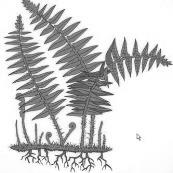 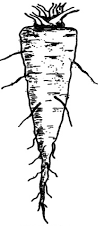 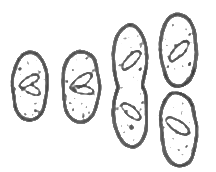 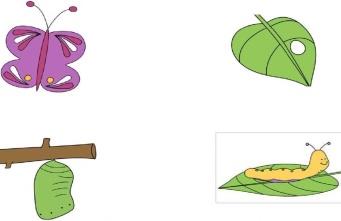 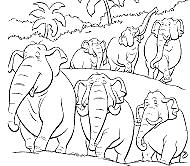 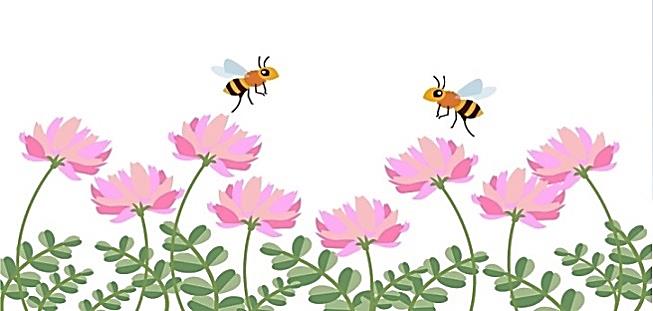 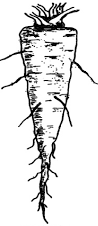 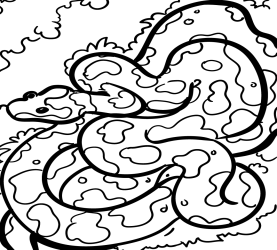 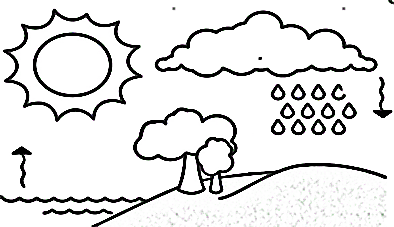 السؤال الأول : ضع علامة () أمام العبارة الصحيحة، وعلامة (  ) أمام العبارة الخاطئة ؟السؤال الثاني: أكتب الإجابة الصحيحة من المجموعة ( أ ) أمام ما يناسبها من المجموعة ( ب ) ؟مجتمع الذروة المرحلة الأخيرة من مراحل التعاقب . التحول الناقص يمر المخلوق الحي بثلاث مراحل فقط . الخشب نقل الماء و الأملاح في النبات في اتجاه واحد . التكيف التركيبي تغيرات في تراكيب الجسم الداخلية أو الخارجية . الفطريات مخلوقات حية تعيش في الأماكن الرطبة  . السؤال الرابع – أجب عن الأسئلة التالية ؟أولا / اختر الإجابة الصحيحة فيما يلي ؟  ابدأ حلَّ الأسئلة مستعيناً بالله تعالى، مردِّداً: "اللهمَّ لا سهل إلا ما جعلته سهلاً، وأنت تجعل الحزن إذا شئت سهلاً"السؤال الثاني :  تصنف المخلوقات الحية الى ست ممالك أذكرها ؟السؤال الثالث: ضع علامة ( √ ) إذا كانت الإجابة صحيحة، وعلامة ( ꭕ ) إذا كانت العبارة خاطئة فيما يلي: السؤال الرابع:  اختر من العمود (أ) ما يناسبها من العمود (ب) فيما يلي : انتهت الأسئلةوفقك الله وسدد على درب الخير خطاك معلم المادة / نوار العتيبيأسئلة الاختبار النهائي (الفصل الدراسي الأول) العام الدراسي 1444هـالسؤال الأول: (ب) أكملي الجدول الذي أمامك حسب المطلوب:السؤال الثاني: (أ) اختاري الإجابة الصحيحة لكل فقرة من الفقرات التالية: (ب) أمامك مجموعة من المصطلحات اختاري المناسب ثم اكتبيه أمام كل تعريف:(الدبال – التلقيح – الموطن – المغطاة البذور - التصنيف)السؤال الثالث: (أ) اكتبي الكلمة المناسبة في المربع الصحيح لإكمال دورة الماء في الطبيعة (التبخر – التكثف – الهطول – المياه الجوفية)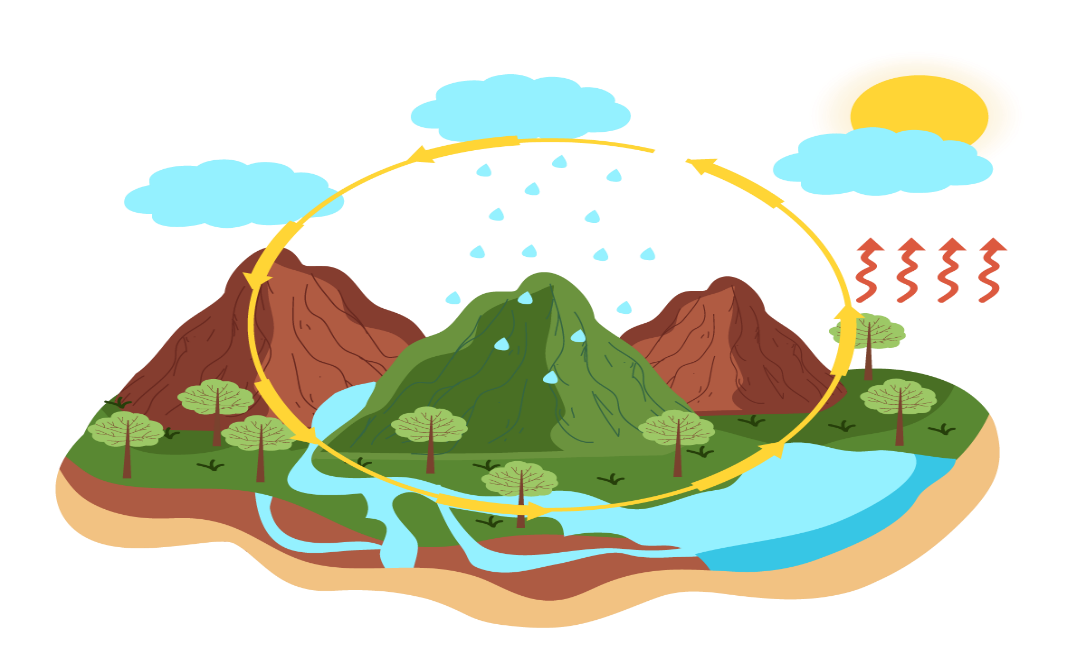 (ب) اختاري من العمود (أ) بما يناسبه من العمود (ب):(ج) اكتبي مراحل التحول الكامل: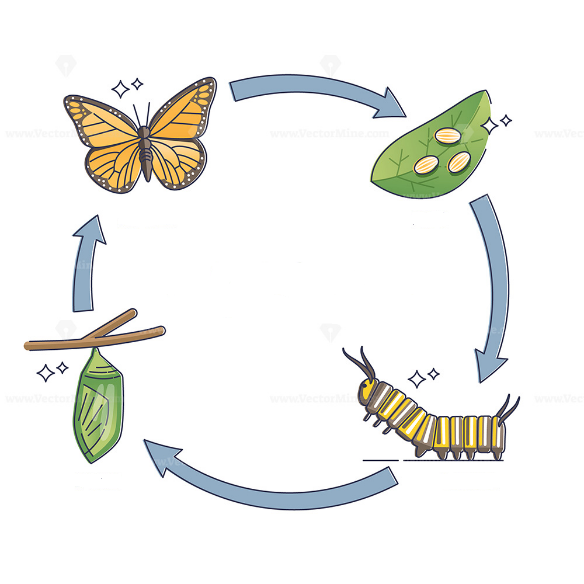 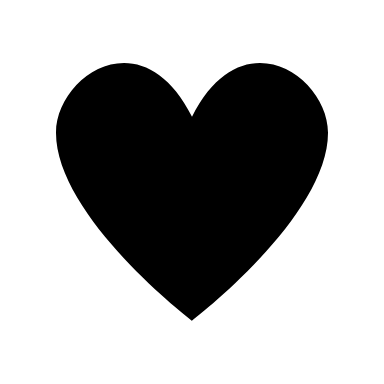 أسئلة الاختبار النهائي (الفصل الدراسي الأول) العام الدراسي 1444هـالسؤال الأول: (ب) أكملي الجدول الذي أمامك حسب المطلوب:السؤال الثاني: (أ) اختاري الإجابة الصحيحة لكل فقرة من الفقرات التالية: (ب) أمامك مجموعة من المصطلحات اختاري المناسب ثم اكتبيه أمام كل تعريف:(الدبال – التلقيح – الموطن – المغطاة البذور – المعراة البذور- التصنيف)السؤال الثالث: (أ) اكتبي الكلمة المناسبة في المربع الصحيح لإكمال دورة الماء في الطبيعة (التبخر – التكثف – الهطول – المياه الجوفية)(ب) اختاري من العمود (أ) بما يناسبه من العمود (ب):(ج) اكتبي مراحل التحول الكامل:المادة : العلوم  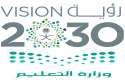 الصف : الخامس الزمن : ساعة ونصفاليوم        .                                         التاريخ           المملكة العربية السعوديةوزاره التعليمإدارة تعليم    .مدرسة        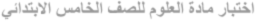 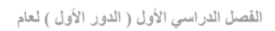 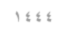 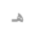 السؤال الأول: ضعي علامة ) √) أمام العبارة الصحيحة وعلامة ( Ꭓ )  أما العبارة الخاطئة :                                                                                                 ا لسؤال الثاني: اختاري الاجابة الصحيحة:                                             انتهت الأسئلة ,,,,,, مع تمنياتي لكن بالتوفيق والنجاح ,,,,,, معلمة المادة /المادة: العلوم الصف: الخامس الزمن: ساعة ونصفاليوم     .التاريخ       .المملكة العربية السعوديةوزاره التعليمإدارة تعليم  .مدرسة    .السؤال الأول: ضعي عالمة (√) أمام العبارة الصحيحة وعالمة () أما العبارة الخاطئة:السؤال الثاني: اختاري الإجابة الصحيحة:انتهت الأسئلة ,,,,,, مع تمنياتي لكن بالتوفيق والنجاح ,,,,,, معلمة المادة /المملكة العربية السعوديةوزارة التعليمالإدارة العامة للتعليم بمنطقة ...........مدرسة /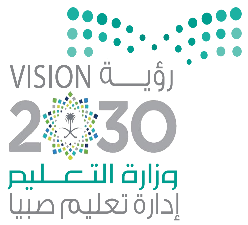 المجموع الكليالمملكة العربية السعوديةوزارة التعليمالإدارة العامة للتعليم بمنطقة ...........مدرسة /المملكة العربية السعوديةوزارة التعليمالإدارة العامة للتعليم بمنطقة ...........مدرسة /40اختبار مادة العلوم ( الدور الأول ) الفصل الدراسي الأول للعام الدراسي 1445 هـاختبار مادة العلوم ( الدور الأول ) الفصل الدراسي الأول للعام الدراسي 1445 هـاختبار مادة العلوم ( الدور الأول ) الفصل الدراسي الأول للعام الدراسي 1445 هـالمادةالعلومالعلومالصفالصفالخامساليومالتاريخزمن الاجابةساعة ونصفاسم الطالب/ ةرقم الجلوس(                 )(                 )(                 )(                 )(                 )رقم السؤالالدرجة المستحقةالدرجة المستحقةاسم المصحح / ةاسم المراجع / ةاسم المدقق / ةرقم السؤالالدرجة رقماًالدرجة كتابةاسم المصحح / ةاسم المراجع / ةاسم المدقق / ةالسؤال الأولالسؤال الثانيالسؤال الثالثالمجموع( أ )( ب )1- البتلات...................خليط من بقايا مخلوقات حية أو اجسامها بعد الموت 2- المملكة....................ينقل السكر الذي يصنع في الاوراق إلى النبات3- الاخصاب.....................تتميز بألوانها الجميلة لجذب الحشرات4- اللحاء....................المستوى التصنيفي الذي يضم أكبر عدد من المخلوقات الحية5- الدبال....................اتحاد مشيج مذكر مع مشيج مؤنث1تتكاثر الهيدرا لا جنسياً فيما يلي :-  . .......تتكاثر الهيدرا لا جنسياً فيما يلي :-  . .......تتكاثر الهيدرا لا جنسياً فيما يلي :-  . .......تتكاثر الهيدرا لا جنسياً فيما يلي :-  . .......1( أ )  التبرعم                         ( ب ) الانشطار                          ( ج ) الانقسام                           ( د ) التكاثر الخضري2من الأمثلة على التحول الناقص . .......من الأمثلة على التحول الناقص . .......من الأمثلة على التحول الناقص . .......من الأمثلة على التحول الناقص . .......2( أ ) الجرادة                              ( ب ) الأسد                                ( ج ) الفراشة       ( د ) النحلة3لا يمكن تصنيفها ضمن الممالك الست . .......لا يمكن تصنيفها ضمن الممالك الست . .......لا يمكن تصنيفها ضمن الممالك الست . .......لا يمكن تصنيفها ضمن الممالك الست . .......3( أ ) الفيروسات                             ( ب ) البدائيات                            ( ج ) الحيوانات                    ( د ) البكتريا4هي الجزء الأنثوي في الزهرة . .......هي الجزء الأنثوي في الزهرة . .......هي الجزء الأنثوي في الزهرة . .......هي الجزء الأنثوي في الزهرة . .......4( أ ) السبلة          ( ب ) الكربلة                              ( ج ) السداة                             ( د ) البتلة5انتقال الكربون بين المخلوقات الحية بشكل مستمر هو دورة . .......انتقال الكربون بين المخلوقات الحية بشكل مستمر هو دورة . .......انتقال الكربون بين المخلوقات الحية بشكل مستمر هو دورة . .......انتقال الكربون بين المخلوقات الحية بشكل مستمر هو دورة . .......5( أ ) النيتروجين                            ( ب ) الكربون                              ( ج ) الماء                                  ( د ) الحياة6تعيش الفطريات في الأماكن .......تعيش الفطريات في الأماكن .......تعيش الفطريات في الأماكن .......تعيش الفطريات في الأماكن .......6( أ ) الباردة                            ( ب ) الرطبة                              ( ج ) الحارة                                 ( د ) الجافة7من النباتات اللاوعائية . .......من النباتات اللاوعائية . .......من النباتات اللاوعائية . .......من النباتات اللاوعائية . .......7( أ ) الشيح                            ( ب ) الحزازيات                             ( ج ) الطلح                                ( د ) الصنوبر8علاقة يستفيد فيها أحد الطرفين دون أن يضر الطرف الأخر . .......علاقة يستفيد فيها أحد الطرفين دون أن يضر الطرف الأخر . .......علاقة يستفيد فيها أحد الطرفين دون أن يضر الطرف الأخر . .......علاقة يستفيد فيها أحد الطرفين دون أن يضر الطرف الأخر . .......8( أ ) التطفل                            ( ب ) التعايش                             ( ج ) التكافل                                ( د ) المنفعةالمقارنةالتكاثر الجنسيالتكاثر اللا الجنسيالتعريف.............................................................................................................أمثلة..............................................................................................................1النباتات و الحيوانات مخلوقات عديدة الخلية تصنع غذائها بنفسها . (      )2الفقاريات حيوانات ليس لها عمود فقري .(      )3وظيفة الساق امتصاص الماء و الأملاح من التربة و تخزين الغذاء .(      )4معراة البذور نباتات لا تنبت لها أزهار و بذورها قاسية .(      )5التحول سلسلة من مراحل النمو المميزة يختلف بعضها عن بعض .(      )6الإخصاب الداخلي اتحاد المشيج المذكر مع المشيج المؤنث خارج جسم الأنثى .(      )7النظام البيئي مكان يعيش فيه المخلوق الحي ويجد فيه حاجاته .(      )8التعايش علاقة بين مخلوقين حيين يستفيد إحداهما ويسبب الضرر للآخر .(      )9من موارد الطاقة غير المتجددة النفط و الفلزات .(      )10التعاقب عملية تحول النظام البيئي لنظام بيئي جديد مختلف .(      )المجموعة ( أ )المجموعة ( أ )المجموعة ( أ )المجموعة ( ب )المجموعة ( ب )1الفيروساتالفيروساتإنتاج أفراد جدد من أب واحد 2البناء الضوئيالبناء الضوئيجميع أفرادها تسبب الضرر للمخلوقات الحية3التكاثر اللاجنسيالتكاثر اللاجنسيانتقال الكربون بين المخلوقات الحية وغيرها بشكل مستمر4التكيفالتكيفخاصية تساعد المخلوق الحي على العيش في بيئته5التصنيفالتصنيفعملية صنع الغذاء في النباتات6دورة الكربوندورة الكربون1النباتات و الحيوانات مخلوقات عديدة الخلية تصنع غذائها بنفسها . (  )2الفقاريات حيوانات ليس لها عمود فقري .(  )3وظيفة الساق امتصاص الماء و الأملاح من التربة و تخزين الغذاء .(  )4معراة البذور نباتات لا تنبت لها أزهار و بذورها قاسية .(  )5التحول سلسلة من مراحل النمو المميزة يختلف بعضها عن بعض .(  )6الإخصاب الداخلي اتحاد المشيج المذكر مع المشيج المؤنث خارج جسم الأنثى .(  )7النظام البيئي مكان يعيش فيه المخلوق الحي ويجد فيه حاجاته .(  )8التعايش علاقة بين مخلوقين حيين يستفيد إحداهما ويسبب الضرر للآخر .(  )9من موارد الطاقة غير المتجددة النفط و الفلزات .(  )10التعاقب عملية تحول النظام البيئي لنظام بيئي جديد مختلف .(  )المجموعة ( أ )المجموعة ( أ )المجموعة ( أ )المجموعة ( ب )المجموعة ( ب )1الفيروساتالفيروسات3إنتاج أفراد جدد من أب واحد 2البناء الضوئيالبناء الضوئي1جميع أفرادها تسبب الضرر للمخلوقات الحية3التكاثر اللاجنسيالتكاثر اللاجنسي6انتقال الكربون بين المخلوقات الحية وغيرها بشكل مستمر4التكيفالتكيف4خاصية تساعد المخلوق الحي على العيش في بيئته5التصنيفالتصنيف2عملية صنع الغذاء في النباتات6دورة الكربوندورة الكربونالمملكة العربية السعوديةوزارة التعليمإدارة التعليم بـمحافظة مكتب التعليم مدرسة 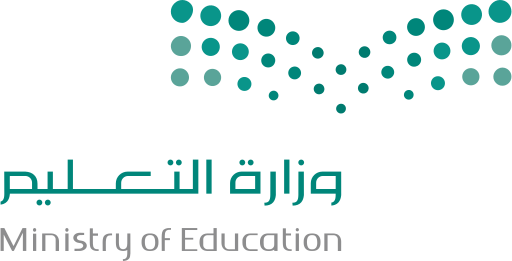 المادة: علومالصف: الخامسالفصل الدراسي الأول - الدور الأول.الزمن: ساعة ونصفاسم الطالب: .....................................................   الدرجة كتابة :    اسم الطالب: .....................................................   الدرجة كتابة :    الدرجة رقماً:       السؤال الأول: ظلل الإجابة الصحيحة فيما يلي:السؤال الأول: ظلل الإجابة الصحيحة فيما يلي:السؤال الأول: ظلل الإجابة الصحيحة فيما يلي:السؤال الأول: ظلل الإجابة الصحيحة فيما يلي:السؤال الأول: ظلل الإجابة الصحيحة فيما يلي:السؤال الأول: ظلل الإجابة الصحيحة فيما يلي:نباتات لا تنبت لها أزهار ولها بذور قاسيةنباتات لا تنبت لها أزهار ولها بذور قاسيةنباتات لا تنبت لها أزهار ولها بذور قاسيةنباتات لا تنبت لها أزهار ولها بذور قاسيةنباتات لا تنبت لها أزهار ولها بذور قاسيةنباتات لا تنبت لها أزهار ولها بذور قاسيةأمعراة البذوربمغطاة البذورجالكامبيومتقوم بعملية البناء الضوئي لإنتاج الغذاءتقوم بعملية البناء الضوئي لإنتاج الغذاءتقوم بعملية البناء الضوئي لإنتاج الغذاءتقوم بعملية البناء الضوئي لإنتاج الغذاءتقوم بعملية البناء الضوئي لإنتاج الغذاءتقوم بعملية البناء الضوئي لإنتاج الغذاءأالاوراقبالساق جالجذورتفصل بين طبقتي الخشب واللحاءتفصل بين طبقتي الخشب واللحاءتفصل بين طبقتي الخشب واللحاءتفصل بين طبقتي الخشب واللحاءتفصل بين طبقتي الخشب واللحاءتفصل بين طبقتي الخشب واللحاءأالكامبيومبالجذورجالجذورمرحلة يحاط بها المخلوق الحي بشرنقة صلبةمرحلة يحاط بها المخلوق الحي بشرنقة صلبةمرحلة يحاط بها المخلوق الحي بشرنقة صلبةمرحلة يحاط بها المخلوق الحي بشرنقة صلبةمرحلة يحاط بها المخلوق الحي بشرنقة صلبةمرحلة يحاط بها المخلوق الحي بشرنقة صلبةأالعذراءبالحوريةجاليرقةمن الأمثلة على التكيف التركيبيمن الأمثلة على التكيف التركيبيمن الأمثلة على التكيف التركيبيمن الأمثلة على التكيف التركيبيمن الأمثلة على التكيف التركيبيمن الأمثلة على التكيف التركيبيأخف الجملبهجرة الطيورجتنقل الذئاب في مجموعاتأقصى عدد من أفراد الجماعة الحيوية يمكن للنظام البيئي دعمهأقصى عدد من أفراد الجماعة الحيوية يمكن للنظام البيئي دعمهأقصى عدد من أفراد الجماعة الحيوية يمكن للنظام البيئي دعمهأقصى عدد من أفراد الجماعة الحيوية يمكن للنظام البيئي دعمهأقصى عدد من أفراد الجماعة الحيوية يمكن للنظام البيئي دعمهأقصى عدد من أفراد الجماعة الحيوية يمكن للنظام البيئي دعمهأالنظام البيئيبالجماعة الحيويةجالسعة التحمليةخاصية تساعد المخلوق الحي على العيش في بيئتةخاصية تساعد المخلوق الحي على العيش في بيئتةخاصية تساعد المخلوق الحي على العيش في بيئتةخاصية تساعد المخلوق الحي على العيش في بيئتةخاصية تساعد المخلوق الحي على العيش في بيئتةخاصية تساعد المخلوق الحي على العيش في بيئتةأالتمويةبالتشابهجالتكيفنوع العلاقة في الطائر والزهرةنوع العلاقة في الطائر والزهرةنوع العلاقة في الطائر والزهرةنوع العلاقة في الطائر والزهرةنوع العلاقة في الطائر والزهرةنوع العلاقة في الطائر والزهرةأتعايشبتطفلجتبادل منفعهمياة تخزن في مسامات التربة والضحورمياة تخزن في مسامات التربة والضحورمياة تخزن في مسامات التربة والضحورمياة تخزن في مسامات التربة والضحورمياة تخزن في مسامات التربة والضحورمياة تخزن في مسامات التربة والضحورأالمياة السطحيةبالمياة الجاريةجالمياة الجوفيةمالسؤالالعلامةالتعايش علاقة تسبب الضرر لأحد أطراف المخلوقاتالنمر العربي من الحيوانات المهددة بالانقراضالنظام البيئي يتكون من عوامل حيوية وعوامل لا حيويةالمحاكاة هو تقليد مخلوق حي لمخلوق حي اخر بهدف تخويف أعداءهأكبر شعب اللافقاريات هي شعبة المفصلياتالتعاقب الثانوي يستغرق وقتا أقل من التعاقب الأوليالموطن هو المكان الذي يعيش فيه المخلوق الحي ويحصل منه على غذاءهتعد الثدييات الطائفة الأكثر شهرة في الفقارياتالنباتات الوعائية لها انابيب واوعية تنقل الماء والغذاءعندما يموت اخر مخلوق من النوع يصبح هذا النوع مهدد بالانقراض(  أ  )الحرف الصحيح(  ب  ) الإخصاب تعيش في الأماكن الرطبة  التصنيفأصغر مستوى من مستويات التصنيفالدباليقوم بتثبيت النبات في التربة الجذورخليط من بقايا مخلوقات حية بعد موتها وتحللهاالنوععلم قسّم المخلوقات الحية الى مجموعاتالفطرياتاتحاد مشيج مذكر مع مشيج مؤنث المملكة العربية السعوديةوزارة التعليمإدارة تعليم .........................مدرسة .............................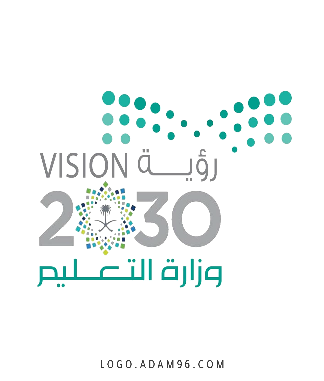 الصف  : خامس ابتدائيالمادة    : علومالزمن   : ساعة ونصفالتاريخ  :       /         / 1444هـاسم الطالبة:..............................................رقم الجلوس:............................................رقم السؤال الدرجة التي حصلت عليها الطالبةالدرجة التي حصلت عليها الطالبةالمصححةالمراجعةالمدققةرقم السؤال رقمًا كتابةالمصححةالمراجعةالمدققةالأول                فقط لا غير الثاني فقط لا غيرالثالثفقط لا غيرالمجموعفقط لا غير(أ) ضعي علامة (      ) أمام العبارة الصحيحة و (      ) أمام العبارة الخاطئة: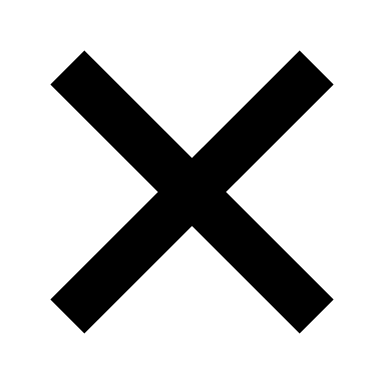 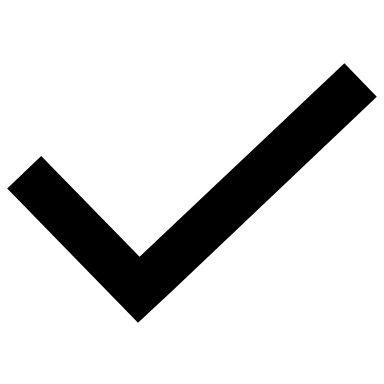 (أ) ضعي علامة (      ) أمام العبارة الصحيحة و (      ) أمام العبارة الخاطئة:1- تعيش البدائيات في الينابيع الساخنة والحارة. (              )2- تنقسم المملكة النباتية إلى نباتات وعائية فقط.(              )3- الكامبيوم طبقة تفصل بين الخشب واللحاء.(              )4- الاخصاب الخارجي يحدث داخل جسم الأنثى. (              )5- النظام البيئي يتكون من عوامل حيوية وعوامل لاحيوية.(              )6- التعاقب الأولي أسرع من التعاقب الثانوي.(              )7- النمر العربي من الحيوانات المهددة بالانقراض.(              )8- أول مرحلة من مراحل التعاقب الأولي الأشجار.(              )9- من الكوارث الطبيعية الزلازل والأعاصير.(              )10- من الأمراض التي تسببها البكتيريا الزكام.(              )وجه المقارنةعدد الأباءهل يوجد خلط للصفات؟مثالالتكاثر الجنسيالتكاثر اللاجنسيمخلوقات حية تشبه في خصائصها النباتات والحيوانات هي ؟مخلوقات حية تشبه في خصائصها النباتات والحيوانات هي ؟مخلوقات حية تشبه في خصائصها النباتات والحيوانات هي ؟مخلوقات حية تشبه في خصائصها النباتات والحيوانات هي ؟الطلائعياتالبكتيرياالفيروساتالبدائياتتعيش في الفطريات في الأماكن ؟تعيش في الفطريات في الأماكن ؟تعيش في الفطريات في الأماكن ؟تعيش في الفطريات في الأماكن ؟الرطبةالجافةالباردةالحارةتتكاثر الهيدرا عن طريق ؟تتكاثر الهيدرا عن طريق ؟تتكاثر الهيدرا عن طريق ؟تتكاثر الهيدرا عن طريق ؟التبرعمالساق الجاريةالتجددالانشطارالجزء الذكري في الزهرة يسمى ؟الجزء الذكري في الزهرة يسمى ؟الجزء الذكري في الزهرة يسمى ؟الجزء الذكري في الزهرة يسمى ؟الكربلةالسدأةالسبلةالبتلةالعلاقة بين الأزهار والنحل هي علاقة ؟العلاقة بين الأزهار والنحل هي علاقة ؟العلاقة بين الأزهار والنحل هي علاقة ؟العلاقة بين الأزهار والنحل هي علاقة ؟تبادل منفعةالتعايشالتطفلالتزاوجالمياه التي تتجمع فوق سطح الأرض تسمى ؟المياه التي تتجمع فوق سطح الأرض تسمى ؟المياه التي تتجمع فوق سطح الأرض تسمى ؟المياه التي تتجمع فوق سطح الأرض تسمى ؟المياه العميقةالمياه السطحيةالمياه الجوفيةالمياه الجاريةعلاقة بين مخلوقين حييّن أحدهما يستفيد والآخر يتضرر ؟علاقة بين مخلوقين حييّن أحدهما يستفيد والآخر يتضرر ؟علاقة بين مخلوقين حييّن أحدهما يستفيد والآخر يتضرر ؟علاقة بين مخلوقين حييّن أحدهما يستفيد والآخر يتضرر ؟التكافلالتطفلالتعايشتبادل منفعةتقليد مخلوق حي لمخلوق حي آخر بهدف تخويف إعداءه؟تقليد مخلوق حي لمخلوق حي آخر بهدف تخويف إعداءه؟تقليد مخلوق حي لمخلوق حي آخر بهدف تخويف إعداءه؟تقليد مخلوق حي لمخلوق حي آخر بهدف تخويف إعداءه؟التلونالمحاكاةالتشابهالتكيفالنباتات التي تحتوي على أوعية ناقلة لنقل الماء والأملاح المعدنية تسمى ؟النباتات التي تحتوي على أوعية ناقلة لنقل الماء والأملاح المعدنية تسمى ؟النباتات التي تحتوي على أوعية ناقلة لنقل الماء والأملاح المعدنية تسمى ؟النباتات التي تحتوي على أوعية ناقلة لنقل الماء والأملاح المعدنية تسمى ؟النباتات اللاوعائيةالنباتات الوعائيةالنباتات الخشبيةالنباتات الصغيرةأكبر شعب اللافقاريات هي شعبة ؟أكبر شعب اللافقاريات هي شعبة ؟أكبر شعب اللافقاريات هي شعبة ؟أكبر شعب اللافقاريات هي شعبة ؟الأسماكالمفصلياتالرخوياتشوكيات الجلدتقسيم المخلوقات الحية إلى مجموعات حسب التشابه. ...............................................نباتات بذرية تنتج أزهار................................................المكان الذي يعيش فيه المخلوق ويحصل منه على الغذاء................................................انتقال حبوب اللقاح من المتك إلى الميسم في الزهرة. ...............................................خليط من بقايا مخلوقات حية بعد موتها وتحللها................................................(أ)الرقم(ب)1- الخشبتصنع الغذاء للنبات.2- اللحاءيدعم النبات ويحمل الأوراق والأزهار.3- الجذورتثبت النبات في التربة وتمتص الماء والأملاح المعدنية.4-الساق أنابيب تنقل السكر من الأوراق إلى أجزاء النبات.5- الورقة أنابيب تنقل الماء والأملاح المعدنية من الجذور للأوراق.المملكة العربية السعوديةوزارة التعليمإدارة تعليم .........................مدرسة .............................الصف  : خامس ابتدائيالمادة    : علومالزمن   : ساعة ونصفالتاريخ  :       /         / 1444هـاسم الطالبة:..............................................رقم الجلوس:............................................رقم السؤال الدرجة التي حصلت عليها الطالبةالدرجة التي حصلت عليها الطالبةالمصححةالمراجعةالمدققةرقم السؤال رقمًا كتابةالمصححةالمراجعةالمدققةالأول                فقط لا غير الثاني فقط لا غيرالثالثفقط لا غيرالمجموعفقط لا غير(أ) ضعي علامة (      ) أمام العبارة الصحيحة و (      ) أمام العبارة الخاطئة:(أ) ضعي علامة (      ) أمام العبارة الصحيحة و (      ) أمام العبارة الخاطئة:1- تعيش البدائيات في الينابيع الساخنة والحارة. (              )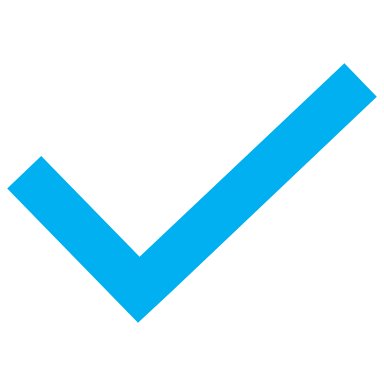 2- تنقسم المملكة النباتية إلى نباتات وعائية فقط.(              )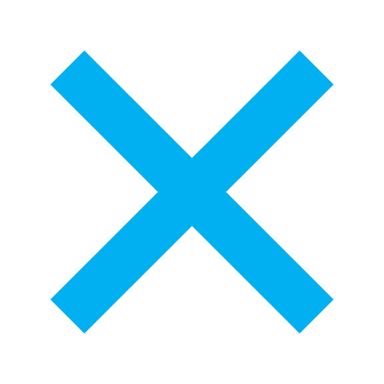 3- الكامبيوم طبقة تفصل بين الخشب واللحاء.(              )4- الاخصاب الخارجي يحدث داخل جسم الأنثى. (              )5- النظام البيئي يتكون من عوامل حيوية وعوامل لاحيوية.(              )6- التعاقب الأولي أسرع من التعاقب الثانوي.(              )7- النمر العربي من الحيوانات المهددة بالانقراض.(              )8- أول مرحلة من مراحل التعاقب الأولي الأشجار.(              )9- من الكوارث الطبيعية الزلازل والأعاصير.(              )10- من الأمراض التي تسببها البكتيريا الزكام.(              )وجه المقارنة عدد الأباءهل يوجد خلط للصفات؟مثالالتكاثر الجنسي2نعمالأسد ، الخالتكاثر اللاجنسي1لاالبكتيريا ، الخمخلوقات حية تشبه في خصائصها النباتات والحيوانات هي ؟مخلوقات حية تشبه في خصائصها النباتات والحيوانات هي ؟مخلوقات حية تشبه في خصائصها النباتات والحيوانات هي ؟مخلوقات حية تشبه في خصائصها النباتات والحيوانات هي ؟الطلائعياتالبكتيرياالفيروساتالبدائياتتعيش في الفطريات في الأماكن ؟تعيش في الفطريات في الأماكن ؟تعيش في الفطريات في الأماكن ؟تعيش في الفطريات في الأماكن ؟الرطبةالجافةالباردةالحارةتتكاثر الهيدرا عن طريق ؟تتكاثر الهيدرا عن طريق ؟تتكاثر الهيدرا عن طريق ؟تتكاثر الهيدرا عن طريق ؟التبرعمالساق الجاريةالتجددالانشطارالجزء الذكري في الزهرة يسمى ؟الجزء الذكري في الزهرة يسمى ؟الجزء الذكري في الزهرة يسمى ؟الجزء الذكري في الزهرة يسمى ؟الكربلةالسدأةالسبلةالبتلةالعلاقة بين الأزهار والنحل هي علاقة ؟العلاقة بين الأزهار والنحل هي علاقة ؟العلاقة بين الأزهار والنحل هي علاقة ؟العلاقة بين الأزهار والنحل هي علاقة ؟تبادل منفعةالتعايشالتطفلالتزاوجالمياه التي تتجمع فوق سطح الأرض تسمى ؟المياه التي تتجمع فوق سطح الأرض تسمى ؟المياه التي تتجمع فوق سطح الأرض تسمى ؟المياه التي تتجمع فوق سطح الأرض تسمى ؟المياه العميقةالمياه السطحيةالمياه الجوفيةالمياه الجاريةعلاقة بين مخلوقين حييّن أحدهما يستفيد والآخر يتضرر ؟علاقة بين مخلوقين حييّن أحدهما يستفيد والآخر يتضرر ؟علاقة بين مخلوقين حييّن أحدهما يستفيد والآخر يتضرر ؟علاقة بين مخلوقين حييّن أحدهما يستفيد والآخر يتضرر ؟التكافلالتطفلالتعايشتبادل منفعةتقليد مخلوق حي لمخلوق حي آخر بهدف تخويف إعداءه؟تقليد مخلوق حي لمخلوق حي آخر بهدف تخويف إعداءه؟تقليد مخلوق حي لمخلوق حي آخر بهدف تخويف إعداءه؟تقليد مخلوق حي لمخلوق حي آخر بهدف تخويف إعداءه؟التلونالمحاكاةالتشابهالتكيفالنباتات التي تحتوي على أوعية ناقلة لنقل الماء والأملاح المعدنية تسمى ؟النباتات التي تحتوي على أوعية ناقلة لنقل الماء والأملاح المعدنية تسمى ؟النباتات التي تحتوي على أوعية ناقلة لنقل الماء والأملاح المعدنية تسمى ؟النباتات التي تحتوي على أوعية ناقلة لنقل الماء والأملاح المعدنية تسمى ؟النباتات اللاوعائيةالنباتات الوعائيةالنباتات الخشبيةالنباتات الصغيرةأكبر شعب اللافقاريات هي شعبة ؟أكبر شعب اللافقاريات هي شعبة ؟أكبر شعب اللافقاريات هي شعبة ؟أكبر شعب اللافقاريات هي شعبة ؟الأسماكالمفصلياتالرخوياتشوكيات الجلدتقسيم المخلوقات الحية إلى مجموعات حسب التشابه. التصنيفنباتات بذرية تنتج أزهار.المغطاة البذور المكان الذي يعيش فيه المخلوق ويحصل منه على الغذاء.الموطنانتقال حبوب اللقاح من المتك إلى الميسم في الزهرة. التلقيحخليط من بقايا مخلوقات حية بعد موتها وتحللها.الدبال(أ)الرقم(ب)1- الخشب5تصنع الغذاء للنبات.2- اللحاء4يدعم النبات ويحمل الأوراق والأزهار.3- الجذور3تثبت النبات في التربة وتمتص الماء والأملاح المعدنية.4-الساق 2أنابيب تنقل السكر من الأوراق إلى أجزاء النبات.5- الورقة 1أنابيب تنقل الماء والأملاح المعدنية من الجذور للأوراق.اسم المدققةاسم المراجعةاسم المصححةالدرجة كتابةالدرجة2س1سالدرجة كتابةالدرجة2س1سالتوقيعالتوقيعالتوقيعأربعون درجة فقط402020اإلجابةالعبارةمتمتاز النباتات الوعائية بأنها تحتوي على أنابيب ناقلة1المملكة هي أكبر مستوى تصنيف للمخلوقات الحية وتضم مجموعة واسعة جدا من المخلوقات الحية2الساق اللينة مكونه من مادة الكلوروفيل اما الساق الخشبية مغطاة باللحاء3الخشب سلسلة من الأنابيب تنقل الماء والمالح المعدنية تنقله في اتجاه واحد4معظم الطلائعيات وحيدة الخلية، ومعظم الفطريات تتكاثر لاجنسيا:5الخلايا الجنسية تؤدي الدور الأساسي في التكاثر الجنسي6الإخصاب هو الخطوة الأولى في التكاثر الجنسي7بعض العالقات بين المخلوقات الحية تكون مفيدة لطرف ومضرة بالطرف الآخر تسمى عالقة التطفلّل8محاكاة االشكال والألوان الطبيعية في بيئتها بحيث يصعب تمييزها تسمى هذه العملية التمويه9أول مرحلة في دورة الماء في على سطح الأرض هي تبخر الماء10عندما يموت اخر مخلوق من النوع ولم يعد له وجود على الأرض يصبح هذا النوع منقرضا11التعاقب الثانوي يستغرق وقتا أقل من التعاقب الأولي؟12عندما يموت آخر مخلوق من النوع يصبح هذا النوع مهدد بالانقراض13تبدأ دورة الماء بتكثف الماء وتحوله من الحالة الغازية إلى الحالة السائلة؟14المياه التي تدخل إلى جوف الأرض تسمى مياه سطحية تختزن في مسامات التربة والصخور15العالقة بين مخلوقين سيتفيد أحدهما ويتضرر الآخر تعرف بعالقة تبادل المنفعة16لكل مخلوق حي دور خاص به يؤديه في مكان معين يسمى الموطن17يقوم الساق بعملية البناء الضوئي18من النباتات البذرية السرخسيات19تسمى الحيوانات التي لها عمود فقري الفقاريات20المستوى التصنيفي الذي يصف أكبر عدد من مجموعات المخلوقات الحية يسمى:المستوى التصنيفي الذي يصف أكبر عدد من مجموعات المخلوقات الحية يسمى:المستوى التصنيفي الذي يصف أكبر عدد من مجموعات المخلوقات الحية يسمى:المستوى التصنيفي الذي يصف أكبر عدد من مجموعات المخلوقات الحية يسمى:المستوى التصنيفي الذي يصف أكبر عدد من مجموعات المخلوقات الحية يسمى:المستوى التصنيفي الذي يصف أكبر عدد من مجموعات المخلوقات الحية يسمى:المستوى التصنيفي الذي يصف أكبر عدد من مجموعات المخلوقات الحية يسمى:المستوى التصنيفي الذي يصف أكبر عدد من مجموعات المخلوقات الحية يسمى:المستوى التصنيفي الذي يصف أكبر عدد من مجموعات المخلوقات الحية يسمى:المستوى التصنيفي الذي يصف أكبر عدد من مجموعات المخلوقات الحية يسمى:1طائفة.طائفة.ججشعبة.بمملكة .مملكة .مملكة .أ1أي المخلوقات الحية يتبع مملكة الفطريات ؟أي المخلوقات الحية يتبع مملكة الفطريات ؟أي المخلوقات الحية يتبع مملكة الفطريات ؟أي المخلوقات الحية يتبع مملكة الفطريات ؟أي المخلوقات الحية يتبع مملكة الفطريات ؟أي المخلوقات الحية يتبع مملكة الفطريات ؟أي المخلوقات الحية يتبع مملكة الفطريات ؟أي المخلوقات الحية يتبع مملكة الفطريات ؟أي المخلوقات الحية يتبع مملكة الفطريات ؟أي المخلوقات الحية يتبع مملكة الفطريات ؟2الحصانالحصانججالإسفنجبالخميرةالخميرةالخميرةأ2أي الممالك التالية تضم مخلوقات تشبه النباتات، ومخلوقات تشبه الحيوانات في خواصها؟أي الممالك التالية تضم مخلوقات تشبه النباتات، ومخلوقات تشبه الحيوانات في خواصها؟أي الممالك التالية تضم مخلوقات تشبه النباتات، ومخلوقات تشبه الحيوانات في خواصها؟أي الممالك التالية تضم مخلوقات تشبه النباتات، ومخلوقات تشبه الحيوانات في خواصها؟أي الممالك التالية تضم مخلوقات تشبه النباتات، ومخلوقات تشبه الحيوانات في خواصها؟أي الممالك التالية تضم مخلوقات تشبه النباتات، ومخلوقات تشبه الحيوانات في خواصها؟أي الممالك التالية تضم مخلوقات تشبه النباتات، ومخلوقات تشبه الحيوانات في خواصها؟أي الممالك التالية تضم مخلوقات تشبه النباتات، ومخلوقات تشبه الحيوانات في خواصها؟أي الممالك التالية تضم مخلوقات تشبه النباتات، ومخلوقات تشبه الحيوانات في خواصها؟أي الممالك التالية تضم مخلوقات تشبه النباتات، ومخلوقات تشبه الحيوانات في خواصها؟3الفطريات.الفطريات.ججالبكتيريا.بالطلائعياتالطلائعياتالطلائعياتأ3الخلية التي تحتوي على جدار خلوي هي الخليةالخلية التي تحتوي على جدار خلوي هي الخليةالخلية التي تحتوي على جدار خلوي هي الخليةالخلية التي تحتوي على جدار خلوي هي الخليةالخلية التي تحتوي على جدار خلوي هي الخليةالخلية التي تحتوي على جدار خلوي هي الخليةالخلية التي تحتوي على جدار خلوي هي الخليةالخلية التي تحتوي على جدار خلوي هي الخليةالخلية التي تحتوي على جدار خلوي هي الخليةالخلية التي تحتوي على جدار خلوي هي الخلية4الخلية النباتية والحيوانيةالخلية النباتية والحيوانيةججالحيوانيةبالنباتيةالنباتيةالنباتيةأ4اصغر مستوى يمكن تصنيف المخلوق الحي فيهاصغر مستوى يمكن تصنيف المخلوق الحي فيهاصغر مستوى يمكن تصنيف المخلوق الحي فيهاصغر مستوى يمكن تصنيف المخلوق الحي فيهاصغر مستوى يمكن تصنيف المخلوق الحي فيهاصغر مستوى يمكن تصنيف المخلوق الحي فيهاصغر مستوى يمكن تصنيف المخلوق الحي فيهاصغر مستوى يمكن تصنيف المخلوق الحي فيهاصغر مستوى يمكن تصنيف المخلوق الحي فيهاصغر مستوى يمكن تصنيف المخلوق الحي فيه5المملكةالمملكةججالشعبةبالنوعالنوعالنوعأ5تثبيت النبات في التربة، وتمتص الماء، والأملاح المعدنية من الأرض.تثبيت النبات في التربة، وتمتص الماء، والأملاح المعدنية من الأرض.تثبيت النبات في التربة، وتمتص الماء، والأملاح المعدنية من الأرض.تثبيت النبات في التربة، وتمتص الماء، والأملاح المعدنية من الأرض.تثبيت النبات في التربة، وتمتص الماء، والأملاح المعدنية من الأرض.تثبيت النبات في التربة، وتمتص الماء، والأملاح المعدنية من الأرض.تثبيت النبات في التربة، وتمتص الماء، والأملاح المعدنية من الأرض.تثبيت النبات في التربة، وتمتص الماء، والأملاح المعدنية من الأرض.تثبيت النبات في التربة، وتمتص الماء، والأملاح المعدنية من الأرض.تثبيت النبات في التربة، وتمتص الماء، والأملاح المعدنية من الأرض.6الأوراقالأوراقججالساقبالجذورالجذورالجذورأ6تحمل الأوراق، والأزهار، وتنظم نقل الماء، والغذاء في النبات.تحمل الأوراق، والأزهار، وتنظم نقل الماء، والغذاء في النبات.تحمل الأوراق، والأزهار، وتنظم نقل الماء، والغذاء في النبات.تحمل الأوراق، والأزهار، وتنظم نقل الماء، والغذاء في النبات.تحمل الأوراق، والأزهار، وتنظم نقل الماء، والغذاء في النبات.تحمل الأوراق، والأزهار، وتنظم نقل الماء، والغذاء في النبات.تحمل الأوراق، والأزهار، وتنظم نقل الماء، والغذاء في النبات.تحمل الأوراق، والأزهار، وتنظم نقل الماء، والغذاء في النبات.تحمل الأوراق، والأزهار، وتنظم نقل الماء، والغذاء في النبات.تحمل الأوراق، والأزهار، وتنظم نقل الماء، والغذاء في النبات.7الأوراقالأوراقججالجذوربالساقالساقالساقأ7تقوم بعملية مهمة في النبات، وهي عملية البناء الضوئي.تقوم بعملية مهمة في النبات، وهي عملية البناء الضوئي.تقوم بعملية مهمة في النبات، وهي عملية البناء الضوئي.تقوم بعملية مهمة في النبات، وهي عملية البناء الضوئي.تقوم بعملية مهمة في النبات، وهي عملية البناء الضوئي.تقوم بعملية مهمة في النبات، وهي عملية البناء الضوئي.تقوم بعملية مهمة في النبات، وهي عملية البناء الضوئي.تقوم بعملية مهمة في النبات، وهي عملية البناء الضوئي.تقوم بعملية مهمة في النبات، وهي عملية البناء الضوئي.تقوم بعملية مهمة في النبات، وهي عملية البناء الضوئي.8الساقالساقججالجذوربالأوراقالأوراقالأوراقأ8الهيدرا مخلوق حي يتكاثر عن طريقالهيدرا مخلوق حي يتكاثر عن طريقالهيدرا مخلوق حي يتكاثر عن طريقالهيدرا مخلوق حي يتكاثر عن طريقالهيدرا مخلوق حي يتكاثر عن طريقالهيدرا مخلوق حي يتكاثر عن طريقالهيدرا مخلوق حي يتكاثر عن طريقالهيدرا مخلوق حي يتكاثر عن طريقالهيدرا مخلوق حي يتكاثر عن طريقالهيدرا مخلوق حي يتكاثر عن طريق9الانقسامالانقسامججالإخصاببالتبرعمالتبرعمالتبرعمأ9من خصائص التبرعم أن الأبناء...من خصائص التبرعم أن الأبناء...من خصائص التبرعم أن الأبناء...من خصائص التبرعم أن الأبناء...من خصائص التبرعم أن الأبناء...من خصائص التبرعم أن الأبناء...من خصائص التبرعم أن الأبناء...من خصائص التبرعم أن الأبناء...من خصائص التبرعم أن الأبناء...من خصائص التبرعم أن الأبناء...10ينتجون عن أبوين اثنينينتجون عن أبوين اثنينججينتجون عن بويضة مخصبةبينتجون عن أب واحدينتجون عن أب واحدينتجون عن أب واحدأ10تتنافس المخلوقات الحية باستمرار على الموارد ومنهاتتنافس المخلوقات الحية باستمرار على الموارد ومنهاتتنافس المخلوقات الحية باستمرار على الموارد ومنهاتتنافس المخلوقات الحية باستمرار على الموارد ومنهاتتنافس المخلوقات الحية باستمرار على الموارد ومنهاتتنافس المخلوقات الحية باستمرار على الموارد ومنهاتتنافس المخلوقات الحية باستمرار على الموارد ومنهاتتنافس المخلوقات الحية باستمرار على الموارد ومنهاتتنافس المخلوقات الحية باستمرار على الموارد ومنهاتتنافس المخلوقات الحية باستمرار على الموارد ومنها11الصخورالصخورججالماءبثاني أكسيد الكربونثاني أكسيد الكربونثاني أكسيد الكربونأ11يسمى المكان الذي يعيش فيه المخلوق الحي ويحصل منه على غذائهيسمى المكان الذي يعيش فيه المخلوق الحي ويحصل منه على غذائهيسمى المكان الذي يعيش فيه المخلوق الحي ويحصل منه على غذائهيسمى المكان الذي يعيش فيه المخلوق الحي ويحصل منه على غذائهيسمى المكان الذي يعيش فيه المخلوق الحي ويحصل منه على غذائهيسمى المكان الذي يعيش فيه المخلوق الحي ويحصل منه على غذائهيسمى المكان الذي يعيش فيه المخلوق الحي ويحصل منه على غذائهيسمى المكان الذي يعيش فيه المخلوق الحي ويحصل منه على غذائهيسمى المكان الذي يعيش فيه المخلوق الحي ويحصل منه على غذائهيسمى المكان الذي يعيش فيه المخلوق الحي ويحصل منه على غذائه12التعايشالتعايشججالموطنبالتكيفالتكيفالتكيفأ12لكل مخلوق حي دور خاص يؤديه في موطن معين وضمن ظروف مناسبة يسمى بـلكل مخلوق حي دور خاص يؤديه في موطن معين وضمن ظروف مناسبة يسمى بـلكل مخلوق حي دور خاص يؤديه في موطن معين وضمن ظروف مناسبة يسمى بـلكل مخلوق حي دور خاص يؤديه في موطن معين وضمن ظروف مناسبة يسمى بـلكل مخلوق حي دور خاص يؤديه في موطن معين وضمن ظروف مناسبة يسمى بـلكل مخلوق حي دور خاص يؤديه في موطن معين وضمن ظروف مناسبة يسمى بـلكل مخلوق حي دور خاص يؤديه في موطن معين وضمن ظروف مناسبة يسمى بـلكل مخلوق حي دور خاص يؤديه في موطن معين وضمن ظروف مناسبة يسمى بـلكل مخلوق حي دور خاص يؤديه في موطن معين وضمن ظروف مناسبة يسمى بـلكل مخلوق حي دور خاص يؤديه في موطن معين وضمن ظروف مناسبة يسمى بـ13العامل المحددالعامل المحددججالإطار البيئيبالموطنالموطنالموطنأ13أرض واسعة يندر هطول الأمطار عليهاأرض واسعة يندر هطول الأمطار عليهاأرض واسعة يندر هطول الأمطار عليهاأرض واسعة يندر هطول الأمطار عليهاأرض واسعة يندر هطول الأمطار عليهاأرض واسعة يندر هطول الأمطار عليهاأرض واسعة يندر هطول الأمطار عليهاأرض واسعة يندر هطول الأمطار عليهاأرض واسعة يندر هطول الأمطار عليهاأرض واسعة يندر هطول الأمطار عليها14الشاطئالشاطئججالصحراءبالواديالواديالواديأ14أي مما يلي يعد تكيف تركيبيأي مما يلي يعد تكيف تركيبيأي مما يلي يعد تكيف تركيبيأي مما يلي يعد تكيف تركيبيأي مما يلي يعد تكيف تركيبيأي مما يلي يعد تكيف تركيبيأي مما يلي يعد تكيف تركيبيأي مما يلي يعد تكيف تركيبيأي مما يلي يعد تكيف تركيبيأي مما يلي يعد تكيف تركيبي15هجوم الذئاب في جماعاتججحاسة الشم والأسنان القوية في سمك القرشحاسة الشم والأسنان القوية في سمك القرشحاسة الشم والأسنان القوية في سمك القرشحاسة الشم والأسنان القوية في سمك القرشبهجرة الطيور في جماعاتأ15   كيف يستطيع نبات الزنبق المائي التخلص من الأكسجين وأخذ ثاني أكسيد الكربون؟   كيف يستطيع نبات الزنبق المائي التخلص من الأكسجين وأخذ ثاني أكسيد الكربون؟   كيف يستطيع نبات الزنبق المائي التخلص من الأكسجين وأخذ ثاني أكسيد الكربون؟   كيف يستطيع نبات الزنبق المائي التخلص من الأكسجين وأخذ ثاني أكسيد الكربون؟   كيف يستطيع نبات الزنبق المائي التخلص من الأكسجين وأخذ ثاني أكسيد الكربون؟   كيف يستطيع نبات الزنبق المائي التخلص من الأكسجين وأخذ ثاني أكسيد الكربون؟   كيف يستطيع نبات الزنبق المائي التخلص من الأكسجين وأخذ ثاني أكسيد الكربون؟   كيف يستطيع نبات الزنبق المائي التخلص من الأكسجين وأخذ ثاني أكسيد الكربون؟   كيف يستطيع نبات الزنبق المائي التخلص من الأكسجين وأخذ ثاني أكسيد الكربون؟   كيف يستطيع نبات الزنبق المائي التخلص من الأكسجين وأخذ ثاني أكسيد الكربون؟16ليمكنه تبادل الغازاتليمكنه تبادل الغازاتججتوجد الثغور على سطح الورقةبتوجد الثغور أسفل الورقةتوجد الثغور أسفل الورقةتوجد الثغور أسفل الورقةأ16  حيوانات غالباَ ما تنشط في الليل وتلزم مأواها في النهار لتفادي درجات الحرارة العالية  حيوانات غالباَ ما تنشط في الليل وتلزم مأواها في النهار لتفادي درجات الحرارة العالية  حيوانات غالباَ ما تنشط في الليل وتلزم مأواها في النهار لتفادي درجات الحرارة العالية  حيوانات غالباَ ما تنشط في الليل وتلزم مأواها في النهار لتفادي درجات الحرارة العالية  حيوانات غالباَ ما تنشط في الليل وتلزم مأواها في النهار لتفادي درجات الحرارة العالية  حيوانات غالباَ ما تنشط في الليل وتلزم مأواها في النهار لتفادي درجات الحرارة العالية  حيوانات غالباَ ما تنشط في الليل وتلزم مأواها في النهار لتفادي درجات الحرارة العالية  حيوانات غالباَ ما تنشط في الليل وتلزم مأواها في النهار لتفادي درجات الحرارة العالية  حيوانات غالباَ ما تنشط في الليل وتلزم مأواها في النهار لتفادي درجات الحرارة العالية  حيوانات غالباَ ما تنشط في الليل وتلزم مأواها في النهار لتفادي درجات الحرارة العالية17البحارالبحارججالصحراءبالمنطقة القطبيةالمنطقة القطبيةالمنطقة القطبيةأ17 من الحيوانات المنقرضة من الحيوانات المنقرضة من الحيوانات المنقرضة من الحيوانات المنقرضة من الحيوانات المنقرضة من الحيوانات المنقرضة من الحيوانات المنقرضة من الحيوانات المنقرضة من الحيوانات المنقرضة من الحيوانات المنقرضة18الأسودالأسودججالدينصوراتبالطيورالطيورالطيورأ18تكون مجنمع جديد في منطقة تحتوي على مجتمع آخر قائم لم تدمره عناصره تماما يعرف ب:تكون مجنمع جديد في منطقة تحتوي على مجتمع آخر قائم لم تدمره عناصره تماما يعرف ب:تكون مجنمع جديد في منطقة تحتوي على مجتمع آخر قائم لم تدمره عناصره تماما يعرف ب:تكون مجنمع جديد في منطقة تحتوي على مجتمع آخر قائم لم تدمره عناصره تماما يعرف ب:تكون مجنمع جديد في منطقة تحتوي على مجتمع آخر قائم لم تدمره عناصره تماما يعرف ب:تكون مجنمع جديد في منطقة تحتوي على مجتمع آخر قائم لم تدمره عناصره تماما يعرف ب:تكون مجنمع جديد في منطقة تحتوي على مجتمع آخر قائم لم تدمره عناصره تماما يعرف ب:تكون مجنمع جديد في منطقة تحتوي على مجتمع آخر قائم لم تدمره عناصره تماما يعرف ب:تكون مجنمع جديد في منطقة تحتوي على مجتمع آخر قائم لم تدمره عناصره تماما يعرف ب:تكون مجنمع جديد في منطقة تحتوي على مجتمع آخر قائم لم تدمره عناصره تماما يعرف ب:19مجتمع الذروةمجتمع الذروةججالتعاقب الثانويبالتعاقب الأوليالتعاقب الأوليالتعاقب الأوليأ19عالقة بين مخلوقين حيين يستفيد منها أحدهما دون أن يسبب أذى للآخر.عالقة بين مخلوقين حيين يستفيد منها أحدهما دون أن يسبب أذى للآخر.عالقة بين مخلوقين حيين يستفيد منها أحدهما دون أن يسبب أذى للآخر.عالقة بين مخلوقين حيين يستفيد منها أحدهما دون أن يسبب أذى للآخر.عالقة بين مخلوقين حيين يستفيد منها أحدهما دون أن يسبب أذى للآخر.عالقة بين مخلوقين حيين يستفيد منها أحدهما دون أن يسبب أذى للآخر.عالقة بين مخلوقين حيين يستفيد منها أحدهما دون أن يسبب أذى للآخر.عالقة بين مخلوقين حيين يستفيد منها أحدهما دون أن يسبب أذى للآخر.عالقة بين مخلوقين حيين يستفيد منها أحدهما دون أن يسبب أذى للآخر.عالقة بين مخلوقين حيين يستفيد منها أحدهما دون أن يسبب أذى للآخر.20عالقة التكافل.  عالقة التكافل.  ججعالقة التعايشبعالقة التطفل.عالقة التطفل.عالقة التطفل.أ20اسم المدققةاسم المراجعةاسم المصححةالدرجة كتابةالدرجة2س1سالدرجة كتابةالدرجة2س1سالتوقيعالتوقيعالتوقيعأربعون درجة فقط402020الإجابةالعبارةم√تمتاز النباتات الوعائية بأنها تحتوي على أنابيب ناقلة1√المملكة هي أكبر مستوى تصنيف للمخلوقات الحية وتضم مجموعة واسعة جدا من المخلوقات الحية2√الساق اللينة مكونه من مادة الكلوروفيل اما الساق الخشبية مغطاة باللحاء3√الخشب سلسلة من الأنابيب تنقل الماء والاملاج المعدنية تنقله في اتجاه واحد4√معظم الطلائعيات وحيدة الخلية، ومعظم الفطريات تتكاثر لاجنسيا:5√الخلايا الجنسية تؤدي الدور الأساسي في التكاثر الجنسي6√الإخصاب هو الخطوة الأولى في التكاثر الجنسي7√بعض العالقات بين المخلوقات الحية تكون مفيدة لطرف ومضرة بالطرف الآخر تسمى عالقة التطفلّل8√محاكاة الأشكال والألوان الطبيعية في بيئتها بحيث يصعب تمييزها تسمى هذه العملية التمويه9√أول مرحلة في دورة الماء في على سطح الأرض هي تبخر الماء10√عندما يموت اخر مخلوق من النوع ولم يعد له وجود على الأرض يصبح هذا النوع منقرضا11√التعاقب الثانوي يستغرق وقتا أقل من التعاقب الأولي؟12×عندما يموت آخر مخلوق من النوع يصبح هذا النوع مهدد بالانقراض13×تبدأ دورة الماء بتكثف الماء وتحوله من الحالة الغازية إلى الحالة السائلة؟14×المياه التي تدخل إلى جوف الأرض تسمى مياه سطحية تختزن في مسامات التربة والصخور15×العالقة بين مخلوقين سيتفيد أحدهما ويتضرر الآخر تعرف بعالقة تبادل المنفعة16×لكل مخلوق حي دور خاص به يؤديه في مكان معين يسمى الموطن17×يقوم الساق بعملية البناء الضوئي18×من النباتات البذرية السرخسيات19×تسمى الحيوانات التي لها عمود فقري الفقاريات20المستوى التصنيفي الذي يصف أكبر عدد من مجموعات المخلوقات الحية يسمى:المستوى التصنيفي الذي يصف أكبر عدد من مجموعات المخلوقات الحية يسمى:المستوى التصنيفي الذي يصف أكبر عدد من مجموعات المخلوقات الحية يسمى:المستوى التصنيفي الذي يصف أكبر عدد من مجموعات المخلوقات الحية يسمى:المستوى التصنيفي الذي يصف أكبر عدد من مجموعات المخلوقات الحية يسمى:المستوى التصنيفي الذي يصف أكبر عدد من مجموعات المخلوقات الحية يسمى:المستوى التصنيفي الذي يصف أكبر عدد من مجموعات المخلوقات الحية يسمى:المستوى التصنيفي الذي يصف أكبر عدد من مجموعات المخلوقات الحية يسمى:المستوى التصنيفي الذي يصف أكبر عدد من مجموعات المخلوقات الحية يسمى:المستوى التصنيفي الذي يصف أكبر عدد من مجموعات المخلوقات الحية يسمى:1طائفة.طائفة.ججشعبة.بمملكة.مملكة.مملكة.أ1أي المخلوقات الحية يتبع مملكة الفطريات؟أي المخلوقات الحية يتبع مملكة الفطريات؟أي المخلوقات الحية يتبع مملكة الفطريات؟أي المخلوقات الحية يتبع مملكة الفطريات؟أي المخلوقات الحية يتبع مملكة الفطريات؟أي المخلوقات الحية يتبع مملكة الفطريات؟أي المخلوقات الحية يتبع مملكة الفطريات؟أي المخلوقات الحية يتبع مملكة الفطريات؟أي المخلوقات الحية يتبع مملكة الفطريات؟أي المخلوقات الحية يتبع مملكة الفطريات؟2الحصانالحصانججالإسفنجبالخميرةالخميرةالخميرةأ2أي الممالك التالية تضم مخلوقات تشبه النباتات، ومخلوقات تشبه الحيوانات في خواصها؟أي الممالك التالية تضم مخلوقات تشبه النباتات، ومخلوقات تشبه الحيوانات في خواصها؟أي الممالك التالية تضم مخلوقات تشبه النباتات، ومخلوقات تشبه الحيوانات في خواصها؟أي الممالك التالية تضم مخلوقات تشبه النباتات، ومخلوقات تشبه الحيوانات في خواصها؟أي الممالك التالية تضم مخلوقات تشبه النباتات، ومخلوقات تشبه الحيوانات في خواصها؟أي الممالك التالية تضم مخلوقات تشبه النباتات، ومخلوقات تشبه الحيوانات في خواصها؟أي الممالك التالية تضم مخلوقات تشبه النباتات، ومخلوقات تشبه الحيوانات في خواصها؟أي الممالك التالية تضم مخلوقات تشبه النباتات، ومخلوقات تشبه الحيوانات في خواصها؟أي الممالك التالية تضم مخلوقات تشبه النباتات، ومخلوقات تشبه الحيوانات في خواصها؟أي الممالك التالية تضم مخلوقات تشبه النباتات، ومخلوقات تشبه الحيوانات في خواصها؟3الفطريات.الفطريات.ججالبكتيريا.بالطلائعياتالطلائعياتالطلائعياتأ3الخلية التي تحتوي على جدار خلوي هي الخليةالخلية التي تحتوي على جدار خلوي هي الخليةالخلية التي تحتوي على جدار خلوي هي الخليةالخلية التي تحتوي على جدار خلوي هي الخليةالخلية التي تحتوي على جدار خلوي هي الخليةالخلية التي تحتوي على جدار خلوي هي الخليةالخلية التي تحتوي على جدار خلوي هي الخليةالخلية التي تحتوي على جدار خلوي هي الخليةالخلية التي تحتوي على جدار خلوي هي الخليةالخلية التي تحتوي على جدار خلوي هي الخلية4الخلية النباتية والحيوانيةالخلية النباتية والحيوانيةججالحيوانيةبالنباتيةالنباتيةالنباتيةأ4أصغر مستوى يمكن تصنيف المخلوق الحي فيهأصغر مستوى يمكن تصنيف المخلوق الحي فيهأصغر مستوى يمكن تصنيف المخلوق الحي فيهأصغر مستوى يمكن تصنيف المخلوق الحي فيهأصغر مستوى يمكن تصنيف المخلوق الحي فيهأصغر مستوى يمكن تصنيف المخلوق الحي فيهأصغر مستوى يمكن تصنيف المخلوق الحي فيهأصغر مستوى يمكن تصنيف المخلوق الحي فيهأصغر مستوى يمكن تصنيف المخلوق الحي فيهأصغر مستوى يمكن تصنيف المخلوق الحي فيه5المملكةالمملكةججالشعبةبالنوعالنوعالنوعأ5تثبيت النبات في التربة، وتمتص الماء، والأملاح المعدنية من الأرض.تثبيت النبات في التربة، وتمتص الماء، والأملاح المعدنية من الأرض.تثبيت النبات في التربة، وتمتص الماء، والأملاح المعدنية من الأرض.تثبيت النبات في التربة، وتمتص الماء، والأملاح المعدنية من الأرض.تثبيت النبات في التربة، وتمتص الماء، والأملاح المعدنية من الأرض.تثبيت النبات في التربة، وتمتص الماء، والأملاح المعدنية من الأرض.تثبيت النبات في التربة، وتمتص الماء، والأملاح المعدنية من الأرض.تثبيت النبات في التربة، وتمتص الماء، والأملاح المعدنية من الأرض.تثبيت النبات في التربة، وتمتص الماء، والأملاح المعدنية من الأرض.تثبيت النبات في التربة، وتمتص الماء، والأملاح المعدنية من الأرض.6الأوراقالأوراقججالساقبالجذورالجذورالجذورأ6تحمل الأوراق، والأزهار، وتنظم نقل الماء، والغذاء في النبات.تحمل الأوراق، والأزهار، وتنظم نقل الماء، والغذاء في النبات.تحمل الأوراق، والأزهار، وتنظم نقل الماء، والغذاء في النبات.تحمل الأوراق، والأزهار، وتنظم نقل الماء، والغذاء في النبات.تحمل الأوراق، والأزهار، وتنظم نقل الماء، والغذاء في النبات.تحمل الأوراق، والأزهار، وتنظم نقل الماء، والغذاء في النبات.تحمل الأوراق، والأزهار، وتنظم نقل الماء، والغذاء في النبات.تحمل الأوراق، والأزهار، وتنظم نقل الماء، والغذاء في النبات.تحمل الأوراق، والأزهار، وتنظم نقل الماء، والغذاء في النبات.تحمل الأوراق، والأزهار، وتنظم نقل الماء، والغذاء في النبات.7الأوراقالأوراقججالجذوربالساقالساقالساقأ7تقوم بعملية مهمة في النبات، وهي عملية البناء الضوئي.تقوم بعملية مهمة في النبات، وهي عملية البناء الضوئي.تقوم بعملية مهمة في النبات، وهي عملية البناء الضوئي.تقوم بعملية مهمة في النبات، وهي عملية البناء الضوئي.تقوم بعملية مهمة في النبات، وهي عملية البناء الضوئي.تقوم بعملية مهمة في النبات، وهي عملية البناء الضوئي.تقوم بعملية مهمة في النبات، وهي عملية البناء الضوئي.تقوم بعملية مهمة في النبات، وهي عملية البناء الضوئي.تقوم بعملية مهمة في النبات، وهي عملية البناء الضوئي.تقوم بعملية مهمة في النبات، وهي عملية البناء الضوئي.8الساقالساقججالجذوربالأوراقالأوراقالأوراقأ8الهيدرا مخلوق حي يتكاثر عن طريق .الهيدرا مخلوق حي يتكاثر عن طريق .الهيدرا مخلوق حي يتكاثر عن طريق .الهيدرا مخلوق حي يتكاثر عن طريق .الهيدرا مخلوق حي يتكاثر عن طريق .الهيدرا مخلوق حي يتكاثر عن طريق .الهيدرا مخلوق حي يتكاثر عن طريق .الهيدرا مخلوق حي يتكاثر عن طريق .الهيدرا مخلوق حي يتكاثر عن طريق .الهيدرا مخلوق حي يتكاثر عن طريق .9الانقسامالانقسامججالإخصاببالتبرعمالتبرعمالتبرعمأ9من خصائص التبرعم أن الأبناء...من خصائص التبرعم أن الأبناء...من خصائص التبرعم أن الأبناء...من خصائص التبرعم أن الأبناء...من خصائص التبرعم أن الأبناء...من خصائص التبرعم أن الأبناء...من خصائص التبرعم أن الأبناء...من خصائص التبرعم أن الأبناء...من خصائص التبرعم أن الأبناء...من خصائص التبرعم أن الأبناء...10ينتجون عن أبوين اثنينينتجون عن أبوين اثنينججينتجون عن بويضة مخصبةبينتجون عن أب واحدينتجون عن أب واحدينتجون عن أب واحدأ10تتنافس المخلوقات الحية باستمرار على الموارد ومنهاتتنافس المخلوقات الحية باستمرار على الموارد ومنهاتتنافس المخلوقات الحية باستمرار على الموارد ومنهاتتنافس المخلوقات الحية باستمرار على الموارد ومنهاتتنافس المخلوقات الحية باستمرار على الموارد ومنهاتتنافس المخلوقات الحية باستمرار على الموارد ومنهاتتنافس المخلوقات الحية باستمرار على الموارد ومنهاتتنافس المخلوقات الحية باستمرار على الموارد ومنهاتتنافس المخلوقات الحية باستمرار على الموارد ومنهاتتنافس المخلوقات الحية باستمرار على الموارد ومنها11الصخورالصخورججالماءبثاني أكسيد الكربونثاني أكسيد الكربونثاني أكسيد الكربونأ11يسمى المكان الذي يعيش فيه المخلوق الحي ويحصل منه على غذائهيسمى المكان الذي يعيش فيه المخلوق الحي ويحصل منه على غذائهيسمى المكان الذي يعيش فيه المخلوق الحي ويحصل منه على غذائهيسمى المكان الذي يعيش فيه المخلوق الحي ويحصل منه على غذائهيسمى المكان الذي يعيش فيه المخلوق الحي ويحصل منه على غذائهيسمى المكان الذي يعيش فيه المخلوق الحي ويحصل منه على غذائهيسمى المكان الذي يعيش فيه المخلوق الحي ويحصل منه على غذائهيسمى المكان الذي يعيش فيه المخلوق الحي ويحصل منه على غذائهيسمى المكان الذي يعيش فيه المخلوق الحي ويحصل منه على غذائهيسمى المكان الذي يعيش فيه المخلوق الحي ويحصل منه على غذائه12التعايشالتعايشججالموطنبالتكيفالتكيفالتكيفأ12لكل مخلوق حي دور خاص يؤديه في موطن معين وضمن ظروف مناسبة يسمى بـلكل مخلوق حي دور خاص يؤديه في موطن معين وضمن ظروف مناسبة يسمى بـلكل مخلوق حي دور خاص يؤديه في موطن معين وضمن ظروف مناسبة يسمى بـلكل مخلوق حي دور خاص يؤديه في موطن معين وضمن ظروف مناسبة يسمى بـلكل مخلوق حي دور خاص يؤديه في موطن معين وضمن ظروف مناسبة يسمى بـلكل مخلوق حي دور خاص يؤديه في موطن معين وضمن ظروف مناسبة يسمى بـلكل مخلوق حي دور خاص يؤديه في موطن معين وضمن ظروف مناسبة يسمى بـلكل مخلوق حي دور خاص يؤديه في موطن معين وضمن ظروف مناسبة يسمى بـلكل مخلوق حي دور خاص يؤديه في موطن معين وضمن ظروف مناسبة يسمى بـلكل مخلوق حي دور خاص يؤديه في موطن معين وضمن ظروف مناسبة يسمى بـ13العامل المحددالعامل المحددججالإطار البيئيبالموطنالموطنالموطنأ13أرض واسعة يندر هطول الأمطار عليهاأرض واسعة يندر هطول الأمطار عليهاأرض واسعة يندر هطول الأمطار عليهاأرض واسعة يندر هطول الأمطار عليهاأرض واسعة يندر هطول الأمطار عليهاأرض واسعة يندر هطول الأمطار عليهاأرض واسعة يندر هطول الأمطار عليهاأرض واسعة يندر هطول الأمطار عليهاأرض واسعة يندر هطول الأمطار عليهاأرض واسعة يندر هطول الأمطار عليها14الشاطئالشاطئججالصحراءبالواديالواديالواديأ14أي مما يلي يعد تكيف تركيبيأي مما يلي يعد تكيف تركيبيأي مما يلي يعد تكيف تركيبيأي مما يلي يعد تكيف تركيبيأي مما يلي يعد تكيف تركيبيأي مما يلي يعد تكيف تركيبيأي مما يلي يعد تكيف تركيبيأي مما يلي يعد تكيف تركيبيأي مما يلي يعد تكيف تركيبيأي مما يلي يعد تكيف تركيبي15هجوم الذئاب في جماعاتججحاسة الشم والأسنان القوية في سمك القرشحاسة الشم والأسنان القوية في سمك القرشحاسة الشم والأسنان القوية في سمك القرشحاسة الشم والأسنان القوية في سمك القرشبهجرة الطيور في جماعاتأ15كيف يستطيع نبات الزنبق المائي التخلص من الأكسجين وأخذ ثاني أكسيد الكربون؟كيف يستطيع نبات الزنبق المائي التخلص من الأكسجين وأخذ ثاني أكسيد الكربون؟كيف يستطيع نبات الزنبق المائي التخلص من الأكسجين وأخذ ثاني أكسيد الكربون؟كيف يستطيع نبات الزنبق المائي التخلص من الأكسجين وأخذ ثاني أكسيد الكربون؟كيف يستطيع نبات الزنبق المائي التخلص من الأكسجين وأخذ ثاني أكسيد الكربون؟كيف يستطيع نبات الزنبق المائي التخلص من الأكسجين وأخذ ثاني أكسيد الكربون؟كيف يستطيع نبات الزنبق المائي التخلص من الأكسجين وأخذ ثاني أكسيد الكربون؟كيف يستطيع نبات الزنبق المائي التخلص من الأكسجين وأخذ ثاني أكسيد الكربون؟كيف يستطيع نبات الزنبق المائي التخلص من الأكسجين وأخذ ثاني أكسيد الكربون؟كيف يستطيع نبات الزنبق المائي التخلص من الأكسجين وأخذ ثاني أكسيد الكربون؟16ليمكنه تبادل الغازاتليمكنه تبادل الغازاتججتوجد الثغور على سطح الورقةبتوجد الثغور أسفل الورقةتوجد الثغور أسفل الورقةتوجد الثغور أسفل الورقةأ16حيوانات     غالباَ ما تنشط في الليل وتلزم مأواها في النهار لتفادي درجات الحرارة العاليةحيوانات     غالباَ ما تنشط في الليل وتلزم مأواها في النهار لتفادي درجات الحرارة العاليةحيوانات     غالباَ ما تنشط في الليل وتلزم مأواها في النهار لتفادي درجات الحرارة العاليةحيوانات     غالباَ ما تنشط في الليل وتلزم مأواها في النهار لتفادي درجات الحرارة العاليةحيوانات     غالباَ ما تنشط في الليل وتلزم مأواها في النهار لتفادي درجات الحرارة العاليةحيوانات     غالباَ ما تنشط في الليل وتلزم مأواها في النهار لتفادي درجات الحرارة العاليةحيوانات     غالباَ ما تنشط في الليل وتلزم مأواها في النهار لتفادي درجات الحرارة العاليةحيوانات     غالباَ ما تنشط في الليل وتلزم مأواها في النهار لتفادي درجات الحرارة العاليةحيوانات     غالباَ ما تنشط في الليل وتلزم مأواها في النهار لتفادي درجات الحرارة العاليةحيوانات     غالباَ ما تنشط في الليل وتلزم مأواها في النهار لتفادي درجات الحرارة العالية17البحارالبحارججالصحراءبالمنطقة القطبيةالمنطقة القطبيةالمنطقة القطبيةأ17من الحيوانات المنقرضةمن الحيوانات المنقرضةمن الحيوانات المنقرضةمن الحيوانات المنقرضةمن الحيوانات المنقرضةمن الحيوانات المنقرضةمن الحيوانات المنقرضةمن الحيوانات المنقرضةمن الحيوانات المنقرضةمن الحيوانات المنقرضة18الأسودالأسودججالدينصوراتبالطيورالطيورالطيورأ18تكون مجمع جديد في منطقة تحتوي على مجتمع آخر قائم لم تدمره عناصره تماما يعرف ب:تكون مجمع جديد في منطقة تحتوي على مجتمع آخر قائم لم تدمره عناصره تماما يعرف ب:تكون مجمع جديد في منطقة تحتوي على مجتمع آخر قائم لم تدمره عناصره تماما يعرف ب:تكون مجمع جديد في منطقة تحتوي على مجتمع آخر قائم لم تدمره عناصره تماما يعرف ب:تكون مجمع جديد في منطقة تحتوي على مجتمع آخر قائم لم تدمره عناصره تماما يعرف ب:تكون مجمع جديد في منطقة تحتوي على مجتمع آخر قائم لم تدمره عناصره تماما يعرف ب:تكون مجمع جديد في منطقة تحتوي على مجتمع آخر قائم لم تدمره عناصره تماما يعرف ب:تكون مجمع جديد في منطقة تحتوي على مجتمع آخر قائم لم تدمره عناصره تماما يعرف ب:تكون مجمع جديد في منطقة تحتوي على مجتمع آخر قائم لم تدمره عناصره تماما يعرف ب:تكون مجمع جديد في منطقة تحتوي على مجتمع آخر قائم لم تدمره عناصره تماما يعرف ب:19مجتمع الذروةمجتمع الذروةججالتعاقب الثانويبالتعاقب الأوليالتعاقب الأوليالتعاقب الأوليأ19عالقة بين مخلوقين حيين يستفيد منها أحدهما دون أن يسبب أذى للآخر.عالقة بين مخلوقين حيين يستفيد منها أحدهما دون أن يسبب أذى للآخر.عالقة بين مخلوقين حيين يستفيد منها أحدهما دون أن يسبب أذى للآخر.عالقة بين مخلوقين حيين يستفيد منها أحدهما دون أن يسبب أذى للآخر.عالقة بين مخلوقين حيين يستفيد منها أحدهما دون أن يسبب أذى للآخر.عالقة بين مخلوقين حيين يستفيد منها أحدهما دون أن يسبب أذى للآخر.عالقة بين مخلوقين حيين يستفيد منها أحدهما دون أن يسبب أذى للآخر.عالقة بين مخلوقين حيين يستفيد منها أحدهما دون أن يسبب أذى للآخر.عالقة بين مخلوقين حيين يستفيد منها أحدهما دون أن يسبب أذى للآخر.عالقة بين مخلوقين حيين يستفيد منها أحدهما دون أن يسبب أذى للآخر.20عالقة التكافل. عالقة التكافل.عالقة التكافل. عالقة التكافل.ججعالقة التعايشبعالقة التطفل.عالقة التطفل.عالقة التطفل.أ20